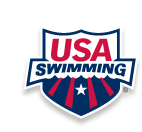 Tecumsehswim club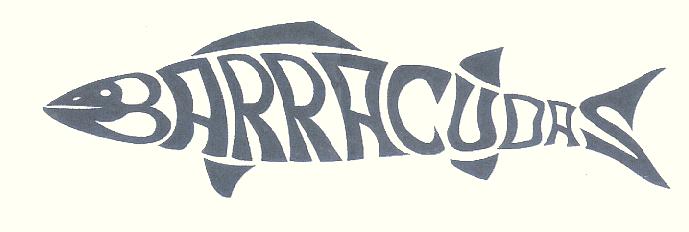 Registration PacketFor Swimmers & Parentswww.tecumsehswimclub.orgWelcome to Tecumseh Swim Club!TSC is a USA Swimming & Indiana Swimming affiliated year-round competitive swim team offering every member an opportunity to improve swimming skills and achieve regardless of age or ability level.We are always looking for new talent to grow our team!  Many of our current team members started with lessons in years past.  A swim clinic is held in the spring, and offers a complete overview of all 4 competitive strokes along with lots of fun and team building.  Thank you for your interest in our Club. We look forward to meeting you!  If you have any questions, ask a current team member or coach.  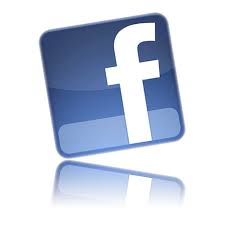 Did you know we have a Facebook page?  Tecumseh Swim Club Join us today!www.tecumsehswimclub.orgWe are a 501(c)(3) non-profit corporationTSC:  A Parent-Run OrganizationOur parents are the life-force of our organization!   Tecumseh Swim Club (TSC) has been set up as a parent-run organization with members including parents and/or legal guardians of any swimmer who has registered as a member of USA Swimming and completed the TSC Club registration information. With a belief in specialization, the coach’s focus should be on the training and development of each swimmer, and only sparingly on the organization of the Club.   We will depend on you to help organize and run meets, help the Coach deal with the “dry side” of the team, and help with fundraising activities throughout the seasons.The Parents and Board of Directors meeting will be held as announced.Our Club cannot survive without a commitment from our swimmers and parents to be the best Club we can be.  As with any sport, you get out of the sport as much as you put into it.  We are here to provide a learning environment to learn the 4 competitive strokes of swimming, and to have fun while doing so!  In order to build a team, we have to practice as a team and attend meets as a team.  As we grow, team-building activities will be planned so that we can build an environment that harbors encouragement and development from the youngest to the oldest members.    Monthly practice calendars will be posted on the website (tecumsehswimclub.org).  They will also be posted near the mailboxes in the Pool Office.  Please refer to these to help you and your swimmer make the most of your available days at practice.  It’s also important for parents to attend Board meetings as often as possible so they can have input on how their Club is being planned, organized, and ran.  We welcome all input – ideas for fundraisers, ideas for dinners, new suit designs, or just something funny you think we all need to enjoy – bring it, and we’ll discuss or share it!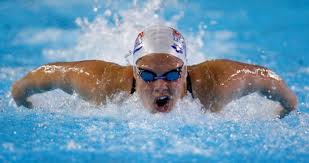 TSCCOACHING STAFFKaegan Whitehouse-	Contact Coach Whitehouse by email w.kaegan@yahoo.com or on his cell 812-629-0679Severin Birchler –Contact Coach Birchler by email Sevenbirch@gmail.com or on his cell phone 812-589-0686Amanda Mossiman-	Contact Coach Mossiman  by email amandamosiman1@gmail.com or on her cell phone 812-568-9025Becky Brucken –Contact Coach Brucken by email bobnbeck@aol.com or on her cell phone 812-403-0579Suzanne Hall-	Contact Coach Hall by email shall@warrick.k12.in.us or on her cell phone 812-205-8249Cindy Fuhriman-	Contact Coach Fuhriman by email cfuhriman@warrick.k12.in.us or on her cell 812-403-0351Swimming 101“The basics”Swimming is a sport that each athlete can take with them for the rest of their lives.  This is a crash course for new parents in the sport, as much as can be explained in a timely manner.   What is USA Swimming? As the National Governing Body for the sport of swimming in the United States, USA Swimming is a 300,000-member service organization that promotes the culture of swimming by creating opportunities for swimmers and coaches of all backgrounds to participate and advance in the sport through clubs, events and education. 

Our membership is comprised of swimmers from the age group level to the Olympic Team, as well as coaches and volunteers. USA Swimming is responsible for selecting and training teams for international competition including the Olympic Games, and strives to serve the sport through its core objectives: Build the base, Promote the sport, Achieve competitive success.  Each TSC Swimmer is required to be a registered USA Swimming member before completing any practices, or competing in meets.  See the coach for a registration form.USA Swimming Website www.usaswimming.orgIndiana Swimming Website www.inswimming.orgTecumseh Swim Club Website www.tecumsehswimclub.orgAGE GROUPSSwim meets are run utilizing an “age group” process.   This means that we are divided into similar age groups allowing more balanced competition among swimmers.  Those age groups are:8& Under9 & 10 Years Old11 & 12 Years Old13 & 14 Years Old15 & Older or “Open”GO BARRACUDAS!Suits & goggles & caps – oh my!We are blessed to have a facility that has many of the training tools we need at our disposal already.  Here is a list of the basics each swimmer should have:Swimming suit – for girls a one-piece suit, and boys either trunks or jammersGogglesSwim Cap – for anyone with longer hairTowelGym shorts & t-shirtGym shoesWater bottleSome good sites for equipment:  www.swimoutlet.com , www.kastawayswimwear.comDuring water practices we will be utilizing kick boards, hand paddles, pull buoys, and other equipment available in the THS Pool Equipment Room.  We are lucky to have these available. Many other teams require their swimmers to purchase these on their own. For dry land training, please have the swimmers outfitted in gym clothes and shoes that are appropriate for getting sweaty!  We will be doing some running, lunges, and other training exercises along with our time in the pool almost every day.  Tecumseh Swim ClubCode of Conduct PolicyPurpose:  The purpose of this Code is to promote the development of positive and respectful team members that represent the best in individual, team, and program that is Tecumseh Swim Club.Policy:  All TSC team members, coaches, and parents are expected to follow the Code of Conduct guidelines in order to participate in TSC programs. Any violations of these policies will be addressed with the swimmer and/or parent involved.TSC Team Members:  Are expected to be at practice on time, and with all required swim gear.Will commit to their best effort in every practice.  Are responsible for the care and proper use of all equipment, and all equipment is stored properly at the end of all practices/warm-ups.Are expected to participate in all team meet activities and team meetings, and sit with the team during all meets.Are expected to leave all facilities (practice and meets) in a clean and orderly condition, or as it was found.Are expected to display sportsmanship toward all teammates, coaches, officials, meet administrators, fellow competitors, and the general public.  Will be openly supportive to all team members and cheer for each other while competing.Should have a neat and appropriate appearance at all times while at practice and meets.  This includes wearing team suits and other attire, when available, and refraining from wearing inappropriate attire that is offensive to others.Should obey all pool rules that are posted.  Will refrain from horseplay, running, and other dangerous activities on the pool deck.Will refrain from all illegal and inappropriate and language that detract from a positive image of Tecumseh Swim Club, or Tecumseh Jr. – Sr. High School.Will refrain from using drugs, alcohol, tobacco, or any illegal substances.TSC Team Member Parents:Will demonstrate good sportsmanship and reflect a positive image of the Tecumseh Swim Club at practices and meets.Will get their swimmers to and from practice on time.  Will not coach or instruct the team or any swimmer at practices or meets, or interfere with coaches on the pool deck.Should communicate with the coaching staff during designated times, and in a respectful manner.Are not allowed on the pool deck during practices.  Parents, grandparents, friends, or others will remain in the cafeteria of Tecumseh High School during practices where they are able to view all activities through the windows.Should enjoy involvement with Tecumseh Swim Club and support their swimmers, coaches, and other parents with positive communication and actions before, during, and after all practices and meet activities.Are expected to volunteer to help with team functions and hosting meets.Will address any concerns regarding meet results, an officiating call, or the conduct of the meet with the TSC coaching staff only.  TSC coaches will pursue any issue through the appropriate channels.I have read and understand the TSC Code of Conduct Policy, and by signing below agree to abide by these policies.___________________________________			_____________________________________Swimmer Signature                       Date				Parent/Guardian Signature                 DateTecumseh Swim ClubFee and Payment PolicyPurpose:  To provide guidelines for collection of USA Swimming registration fee, Session dues, and meet entry fees from club members.Policy:  All members of Tecumseh Swim Club will be charged a fee for an annual USA Swimming registration number, session dues, and meet entry fees as applicable.Procedure:New Registration:  Each TSC swimmer is required to pay upfront the fee for a USA Swimming registration.  This is done by completing a registration form and returning it to a coach with payment.  Club dues are as followsShort Course:	We will divide the season into 2 sessions.  
Session 1:  	Sept - Dec $165
Session 2:  	Jan - March $115Long Course Session:  	April – June/July $165
Payment plans  Short Course:1st installment payment of $82.50 for the 1st session is due start of session/ Sept.   2nd installment payment of $82.50 for the 1st session is due mid Oct.1st installment payment of $57.50 for the 2nd session is due start of session/ Jan.   2nd installment payment of $57.50 for the 2nd session is due beginning of Feb. Long Course:1st installment payment of $82.50 is due at start of season/April.  2nd installment payment of $82.50 is due end of May.Tiered pricing for siblings:  1st child: full price	sc 1st session $165		sc 2nd session $115		long course $165	2nd child: ½ price	sc 1st session $82.50		sc 2nd session $57.50		long course $82.50	3rd & 4th: ¼ price	sc 1st session $41.25		sc 2nd session $28.75		long course $41.25A swimmer may join in the middle of a session when the 2nd installment payment is due for that session.  You will only be responsible for the 2nd installment payment.Payment methods:  Checks can be made payable to “Tecumseh Swim Club”, or cash payments will be accepted only by the Head Coach or Treasurer.  Receipt for payment will be put in the swimmer’s mailbox.If a refund is required from TSC for any reason, the refunded amount will be paid only to the person who submitted the original payment.  If any families are in need of special payment considerations, please see the Head Coach or Treasurer by the end of the first practice to discuss.TSC fees will be reviewed by the Board of Directors annually, and notification of any changes of dues will be communicated to all families within ten (10) business days of the meeting where a fee increase was decided upon.I ________________________ have read and understand the TSC Fee and Payment Policy, and agree to all its terms._____________________________________ Signature of Parent/Guardian	           DatePlease turn in this page, signed and dated, at registration.(You will keep the above registration packet for your use.)I have read and understand the TSC Code of Conduct Policy, and by signing below agree to abide by these policies. ___________________________________			_____________________________________Swimmer Signature                       Date				Parent/Guardian Signature                 DateI ________________________ have read and understand the TSC Fee and Payment Policy, and agree to all its terms._____________________________________ Signature of Parent/Guardian	           Date